The City School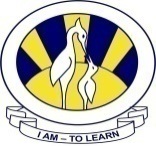 North Nazimabad Boys Campus3rd Monthly test syllabusDate: 11-11-2015Subject: Add.MathClass:  11TH Teacher: MahrukhBinomial TheoremDifferentiation and it Techniques 